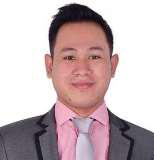 JOHN JOHN.371785@2freemail.com 	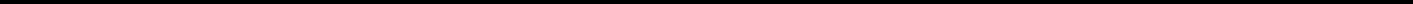 CAREER OBJECTIVE:Seeking employment for a career shift which will allow me to grow professionally, while being able to utilize my strong organizational, educational, technical and exceptional skills in the field of administration of hospitality management, tourism industry and related business management sectors.DESIRED POSITION: Administrative Staff Member/Office Team Member/Accounting Assistant Customer Service RepresentativePERSONAL DATA:Age:Birth date:Civil Status:Nationality:Visa Status	:27March 25, 1990SingleFilipinoVisit VisaWORK EXPERIENCEPastry Assistant Commis II/ Secretary Henann Resort BoholAlona Beach, Tawala, Panglao, Bohol, Philippines April 15, 2015- February 15, 2017Accounting Asset Management Special Audit/Reporting Team Crown Regency Hotels and TowersOsmeña Blvd, Cebu City, Philippines November 10, 2014 to March 25, 2015Front Office Practicum Trainee Harmony HotelDanao, Panglao, Bohol, Philippines July 25, 2014-October 5, 2014Freelance Events Host/Events CoordinatorChoreographer/Dance Teacher Up to presentOffice Clerk Summer Job Dauis Municipal HallPoblacion, Dauis, Bohol, Philippines May 1, 2010 to May 31, 2010DUTIES AND RESPONSIBILITIES:Secretarial duties, Plotting of Schedule and decision making.Attend daily meetings in behalf of the Head of Pastry or upon request.Monitor and request stocks and supplies to be needed in the operation daily.Do stock transfer inventory daily.Check and review Banquet Event Order (BEO) for group functions and events.Cake artistMake whole cakes to be displayed in two outlet restaurants.Provide pastries and desserts for group functions.Provide pastries and desserts for lunch and dinner buffet every day.Stationed during breakfast buffet for bread and dessert refill for almost 600-800 pax/day.Answers guest’s queries about the pastries served.Handles guest’s complaints.Stationed during group functions for dessert refills and pulling it out right after.Making desserts for VIP guests.Maintaining the cleanliness and orderliness of the pastry section.Trains, leads and guides newly hired Pastry assistants.Manned in the buffet area when needed and pulling out of desserts right after.Set up buffet areas.EDUCATIONAL BACKGROUND:Cristal e- CollegeTawala, Panglao, Bohol, Philippines2011-2015Bachelor of Science in Hotel and Restaurant ManagementDepartmental Scholar/Dean’s ListerCristal e- College Supreme Student Council Vice-PresidentHoly Name UniversityJansen Heights Dampas Dist. Tagbilaran City, Bohol, Philippines 2007-2009Bachelor of Science in NursingDean’s ListerDr. Cecilio Putong National High SchoolCPG Ave. Tagbilaran City, Bohol, Philippines2003-2007Bukang Liwayway Dance Troupe Vice President Performing Artist of the YearSKILLS/SEMINARS/WORKSHOPS/TRAININGS ATTENDEDHospitality Industry Training SolutionsAugust 18, 2015Henann Resort BoholTawala, Panglao, Bohol, PhilippinesI Transform - Young Leaders Convention B.E.S.T. Visayas WaveSeptember 15-16, 2012Bohol Cultural CenterCPG Ave. Tagbilaran City, Bohol, PhilippinesBartending NCIITESDAOctober 27-28, 2012Cristal e- CollegeTawala, Panglao, Bohol, PhilippinesFood and Beverage NCIITESDAOctober 27-28, 2012Cristal e- CollegeTawala, Panglao, Bohol, PhilippinesLeadership SeminarJune 12-13, 2012Cristal e- CollegeTawala, Panglao, Bohol, PhilippinesCommercial Cooking NCIITESDAMarch 23-24, 2012Cristal e- CollegeTawala, Panglao, Bohol, PhilippinesOTHER SKILLS AND QUALIFICATIONS	Proficiency in English Language	Computer Expertise (Microsoft Word, Excel, PowerPoint)	Opera	Events Management and Hosting	Customer Service	Guest Relations	Internet Savvy	Leader